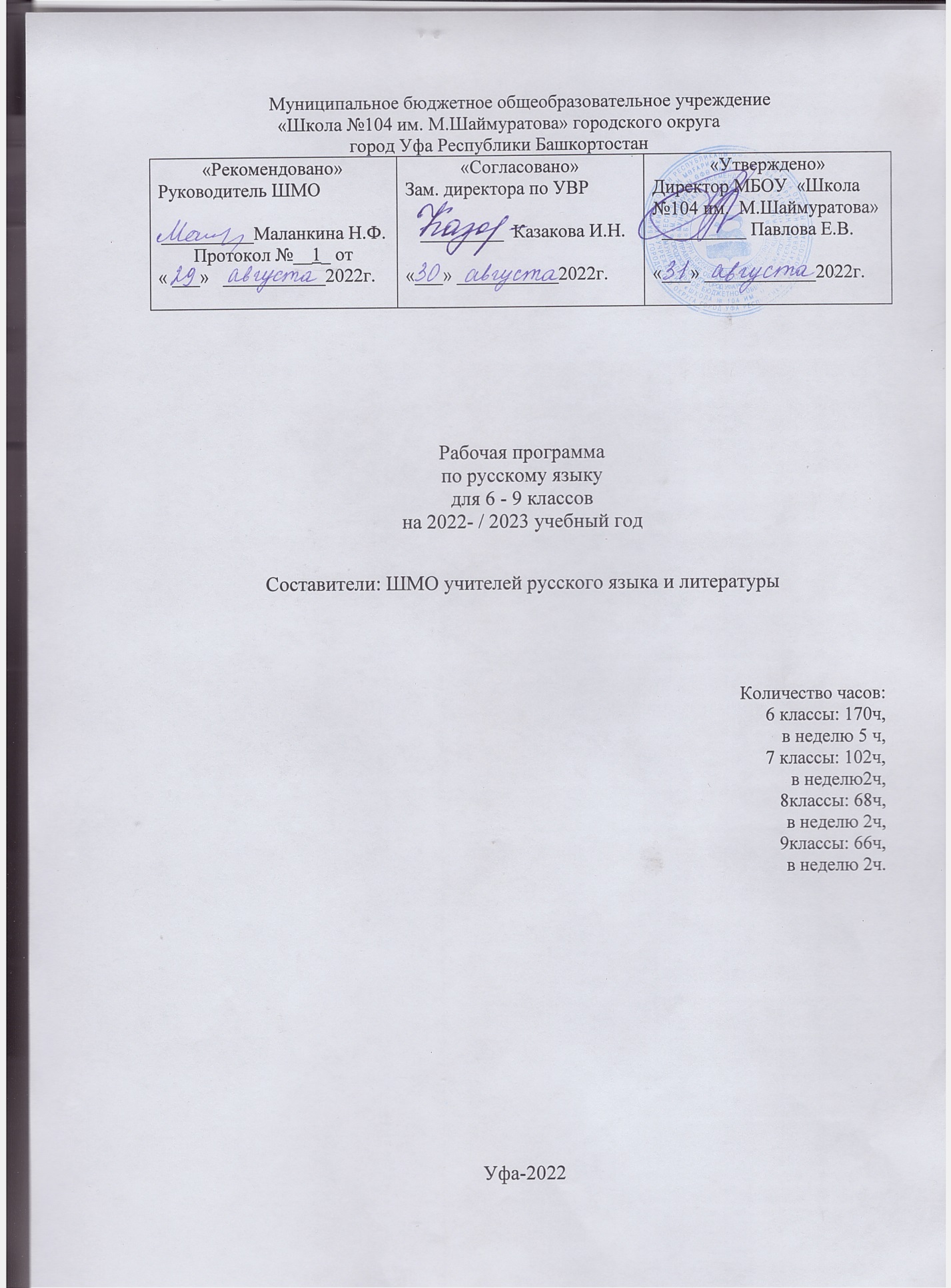 1. Планируемые результаты   освоения учебного предмета « Русский язык».Планируемые результаты освоения учебного предмета «Русский язык» делятся на личностные, метапредметные и предметные. Личностные результаты освоения учебного предмета «Русский язык»: 1) понимание русского языка как одной из основных национально-культурных ценностей русского народа; определяющей роли русского языка в развитии интеллектуальных, творческих способностей и моральных качеств личности; его значения в процессе получения школьного образования;2) осознание эстетической ценности русского языка; уважительное отношение к нему, гордость за него; потребность сохранить чистоту русского языка как явления национальной культуры; стремление к речевому самосовершенствованию;3) достаточный объём словарного запаса и усвоенных грамматических средств для свободного выражения мыслей и чувств в процессе речевого общения; способность к самооценке на основе наблюдения за собственной речью.4) осознание своей идентичности как гражданина многонациональной страны, объединенной одним языком общения - русским ;5) освоение гуманистических традиций и ценностей современного общества через художественное слово русских писателей;6) осмысление социально-нравственного опыта предшествующих поколений, способность к определению своей позиции и ответственному поведению в современном обществе; понимание культурного многообразия своей страны и мира через тексты разных типов и стилей.Метапредметные результаты освоения учебного предмета «Русский язык»: Метапредметные результаты включают освоенные обучающимися межпредметные понятия и универсальные учебные действия (регулятивные, познавательные, коммуникативные). Регулятивные: Обучающийся научится:  извлекать информацию из различных источников, включая средства массовой информации, компакт-диски учебного назначения, ресурсы Интернета;  свободно пользоваться словарями различных типов, справочной литературой;  использовать родной язык как средство получения знаний по другим учебным предметам, применять полученные знания, умения и навыки анализа языковых явлений на межпредметном уровне;  приемам отбора и систематизации материала на определенную тему, умению вести самостоятельный поиск информации, ее анализ и отбор;  умению сопоставлять и сравнивать речевые высказывания с точки зрения их содержания, стилистических особенностей и использованных языковых средств;  определять цели предстоящей учебной деятельности (индивидуальной и коллективной), последовательность действий, оценивать достигнутые результаты и адекватно формулировать их в устной и письменной форме. Обучающийся получит возможность научиться:  применять приобретенные знания, умения и навыки в повседневной жизни. Коммуникативные. Обучающийся научится:  владеть всеми видами речевой деятельности;  адекватно понимать информацию устного и письменного сообщения;  владеть разными видами чтения;  адекватно воспринимать на слух тексты разных стилей и жанров;  воспроизводить прослушанный или прочитанный текст с разной степенью свернутости;  создавать устные и письменные тексты разных типов, стилей речи и жанров с учетом замысла, адресата и ситуации общения;  свободно, правильно излагать свои мысли в устной и письменной форме;  владеть различными видами монолога и диалога;  соблюдать в практике речевого общения основные орфоэпические, лексические, грамматические, стилистические норм современного русского литературного языка;  соблюдать основные правила орфографии и пунктуации в процессе письменного общения;  участвовать в речевом общении, соблюдая нормы речевого этикета;  оценивать свою речь с точки зрения ее содержания, языкового оформления;  находить грамматические и речевые ошибки, недочеты, исправлять их;  совершенствовать и редактировать собственные тексты;  выступать перед аудиторией сверстников с небольшими сообщениями, докладами. Обучающийся получит возможность научиться:  коммуникативно-целесообразно взаимодействовать с окружающими людьми в процессе речевого общения, совместного выполнения какой- либо задачи, участия в спорах, обсуждениях. Познавательные универсальные учебные действия .Обучающийся научится:  осуществлять поиск необходимой информации для выполнения учебных и творческо-поисковых заданий, используя учебную и дополнительную литературу, в том числе в открытом информационном пространстве;  осуществлять запись информации о русском языке, в т. ч. с помощью инструментов ИКТ;  использовать знаково-символические средства, в т. ч. схемы для решения учебных задач;  строить сообщения в устной и письменной форме;  ориентироваться на разнообразие способов решения задач;  воспринимать и анализировать тексты;  анализировать изучаемые объекты с выделением существенных и несущественных признаков;  проводить сравнение и классификацию;  осуществлять синтез;  устанавливать причинно-следственные связи в изучаемом круге явлений;  строить рассуждения в форме связи простых суждений об объекте, его строении, свойствах;  обобщать (самостоятельно выделять ряд или класс объектов);  подводить анализируемые объекты (явления) под понятие на основе выделения существенных признаков и их синтеза (например: глагол — I или II спряжение, единственного или множественного числа и т. д.);  устанавливать аналогии. Обучающийся получит возможность научиться:  осуществлять расширенный поиск информации с использованием ресурсов библиотек и сети Интернет;  записывать информацию с помощью инструментов ИКТ;  создавать и преобразовывать схемы для решения учебных задач;  осознанно и произвольно строить сообщения в устной и письменной форме;  осуществлять выбор наиболее эффективных способов решения учебных задач;  осуществлять синтез как составление целого из частей, самостоятельно достраивая и восполняя недостающие компоненты;  осуществлять сравнение и классификацию изученных объектов по определённым критериям;  строить логические рассуждения, включающие установление причинно-следственных связей;  произвольно и осознанно владеть общими приёмами учебных задач.Предметные результаты освоения учебного предмета «Русский язык»:Выпускник научится:владеть навыками работы с учебной книгой, словарями и другими информационными источниками, включая СМИ и ресурсы Интернета;владеть навыками различных видов чтения (изучающим, ознакомительным, просмотровым) и информационной переработки прочитанного материала;владеть различными видами аудирования (с полным пониманием, с пониманием основного содержания, с выборочным извлечением информации) и информационной переработки текстов различных функциональных разновидностей языка;адекватно понимать, интерпретировать и комментировать тексты различных функционально-смысловых типов речи (повествование, описание, рассуждение) и функциональных разновидностей языка;участвовать в диалогическом и полилогическом общении, создавать устные монологические высказывания разной коммуникативной направленности в зависимости от целей, сферы и ситуации общения с соблюдением норм современного русского литературного языка и речевого этикета;создавать и редактировать письменные тексты разных стилей и жанров с соблюдением норм современного русского литературного языка и речевого этикета;анализировать текст с точки зрения его темы, цели, основной мысли, основной и дополнительной информации, принадлежности к функционально-смысловому типу речи и функциональной разновидности языка;использовать знание алфавита при поиске информации;различать значимые и незначимые единицы языка;проводить фонетический и орфоэпический анализ слова;классифицировать и группировать звуки речи по заданным признакам, слова по заданным параметрам их звукового состава;членить слова на слоги и правильно их переносить;определять место ударного слога, наблюдать за перемещением ударения при изменении формы слова, употреблять в речи слова и их формы в соответствии с акцентологическими нормами;опознавать морфемы и членить слова на морфемы на основе смыслового, грамматического и словообразовательного анализа; характеризовать морфемный состав слова, уточнять лексическое значение слова с опорой на его морфемный состав;проводить морфемный и словообразовательный анализ слов;проводить лексический анализ слова;опознавать лексические средства выразительности и основные виды тропов (метафора, эпитет, сравнение, гипербола, олицетворение);опознавать самостоятельные части речи и их формы, а также служебные части речи и междометия;проводить морфологический анализ слова;применять знания и умения по морфемике и словообразованию при проведении морфологического анализа слов;опознавать основные единицы синтаксиса (словосочетание, предложение, текст);анализировать различные виды словосочетаний и предложений с точки зрения их структурно-смысловой организации и функциональных особенностей;находить грамматическую основу предложения;распознавать главные и второстепенные члены предложения;опознавать предложения простые и сложные, предложения осложненной структуры;проводить синтаксический анализ словосочетания и предложения;соблюдать основные языковые нормы в устной и письменной речи;опираться на фонетический, морфемный, словообразовательный и морфологический анализ в практике правописания;опираться на грамматико-интонационный анализ при объяснении расстановки знаков препинания в предложении;использовать орфографические словари.Выпускник получит возможность научиться:анализировать речевые высказывания с точки зрения их соответствия ситуации общения и успешности в достижении прогнозируемого результата; понимать основные причины коммуникативных неудач и уметь объяснять их;оценивать собственную и чужую речь с точки зрения точного, уместного и выразительного словоупотребления;опознавать различные выразительные средства языка; писать конспект, отзыв, тезисы, рефераты, статьи, рецензии, доклады, интервью, очерки, доверенности, резюме и другие жанры;осознанно использовать речевые средства в соответствии с задачей коммуникации для выражения своих чувств, мыслей и потребностей; планирования и регуляции своей деятельности; участвовать в разных видах обсуждения, формулировать собственную позицию и аргументировать ее, привлекая сведения из жизненного и читательского опыта;характеризовать словообразовательные цепочки и словообразовательные гнезда;использовать этимологические данные для объяснения правописания и лексического значения слова;самостоятельно определять цели своего обучения, ставить и формулировать для себя новые задачи в учебе и познавательной деятельности, развивать мотивы и интересы своей познавательной деятельности;самостоятельно планировать пути достижения целей, в том числе альтернативные, осознанно выбирать наиболее эффективные способы решения учебных и познавательных задач.2. Содержание учебного предмета «Русский язык»6 классЯзык. Речь. Общение  2 ч. (в т. ч. 1 р/р).	Русский язык – один из развитых языков мира. Язык, речь, общение. Ситуация общения. Развитие речи (далее Р.Р.). Определение схемы ситуации общения.	Повторение пройденного в 5 классе 12 ч. (в т. ч. 1 к/р, 1р/р).	Фонетика. Орфоэпия. Основные орфоэпические нормы. Морфемы в слове. Орфограммы в приставках и корнях слов. Части речи. Орфограммы в окончаниях слов. Словосочетания. Простое предложение. Знаки препинания. Сложное предложение. Запятые в сложном предложении. Синтаксический разбор предложений. Прямая речь. Диалог. 	Р.Р. Тип речи. Стиль речи. Основная мысль текста. Составление диалога. Контрольная работа (далее К.Р.). Входная контрольная работа по теме «Повторение изученного в 5 классе».		Текст 4 ч. (в т. ч. 4 р/р).	Текст, его особенности. Тема и основная мысль текста. Заглавие текста. Начальные и конечные предложения текста. Ключевые слова. Основные признаки текста. Текст и стили речи. Официально-деловой стиль.	Р.Р. Речь устная и письменная; диалогическая и монологическая. Основная мысль текста.        Лексика. Культура речи 11ч. (в т. ч.  4 р/р+1к/р).	Слово и его лексическое значение. Собирание материалов к сочинению. Стилистически окрашенная лексика. Общеупотребительные слова. Профессионализмы. Диалектизмы. Исконно русские и заимствованные слова. Неологизмы. Устаревшие слова. Словари. Основные лексические нормы русского языка. Основные выразительные средства лексики и фразеологии. Повторение.	Р.Р. Написание сжатого изложения. Приемы сжатия текста. Составление словарной статьи по образцу.	К.Р. Контрольная работа по теме «Лексика. Культура речи».	Фразеология. Культура речи 2 ч. (в т. ч. 1 р/р).	Фразеологизмы: их значение и употребление. Источники фразеологизмов. Фразеологизмы башкирского народа. Повторение.	Р.Р. Конструирование текста с использованием фразеологизмов.       Словообразование. Орфография. Культура речи 22 ч. (в т. ч. 1 к/р, 4 р/р).	Морфемика и словообразование. Описание помещения. Основные способы образования слов в русском языке. Этимология слов. Систематизация материалов к сочинению. Сложный план. Правописание чередующихся гласных а и о в корнях -кас- – -кос-, -гар- – -гор-, -зар- – -зор-. Правописание букв ы и и после приставок на согласные. Гласные в приставках пре- и при-. Соединительные гласные о и е в сложных словах. Сложносокращённые слова. Морфемный и словообразовательный разбор слова. Основные выразительные средства словообразования. Повторение.	Р.Р. Анализ стихотворного текста с точки зрения состава и способа образования слов. Сложный план сочинения. Описание помещения. Составление рассказа по рисункам. Выборочное изложение по произведению художественной литературы. Сочинение по картине.	К.Р. Контрольная работа по теме «Морфемика и словообразование». Контрольная работа по теме «Словоообразование. Орфография. Культура речи»                        Морфология. Орфография. Культура речи 	Имя существительное  21 ч. (в т. ч. 1 к/р, 2 р/р).	Имя существительное как часть речи. Разносклоняемые имена существительные. Буква е в суффиксе -ен- существительных на -мя. Несклоняемые имена существительные. Род несклоняемых имен существительных. Имена существительные общего рода. Морфологический разбор имени существительного. Не с существительными. Буквы ч и щ в суффиксе существительных -чик (-щик). Правописание гласных в суффиксах  -ек и –ик. Гласные о и е после шипящих в суффиксах существительных. Повторение.	Р.Р. Написание письма. Составление текста-описания по личным впечатлениям. Анализ стихотворного текста: определение основной мысли, темы, ключевых слов текста.	К.Р. Контрольная работа по теме теме «Имя существительное». Сочинение по картине А.Ф.Лутфуллина «Три женщины»     Имя прилагательное 26 ч. (в т. ч. 1 к/р, 5 р/р).	Имя прилагательное как часть речи. Описание природы. Степени сравнения имен прилагательных. Разряды прилагательных по значению. Качественные прилагательные. Относительные прилагательные. Притяжательные прилагательные. Морфологический разбор имени прилагательного. Не с прилагательными. Буквы о и е после шипящих и ц в суффиксах прилагательных. Одна и две буквы н в суффиксах прилагательных. Различение на письме суффиксов прилагательных -к- – -ск-. Дефисное и слитное написание сложных прилагательных. Повторение.	Р.Р. Описание природы: основная мысль, структура описания, языковые средства, используемые в описании. Составление плана описания природы. Выборочное изложение по произведению художественной литературы. 	К.Р. Контрольная работа по теме «Имя прилагательное». Сочинение-описание природы 	Имя числительное 13 ч. (в т. ч. 1 к/р, 2 р/р).	Имя числительное как часть речи. Простые и составные числительные. Мягкий знак на конце и в середине числительных. Порядковые числительные. Разряды количественных числительных. Числительные, обозначающие целые числа. Дробные числительные. Собирательные числительные. Морфологический разбор имени числительного. Повторение.	Р.Р. Стиль текста. Выборочное изложение по произведениям художественной литературы. Составление текста объявления. Устное выступление на тему «Берегите природу нашего края». 	К.Р. Контрольная работа по теме «Имя числительное».       Местоимение 21 ч. (в т. ч. 1 к/р, 4 р/р).	Местоимение как часть речи. Личные местоимения. Возвратное местоимение себя. Вопросительные и относительные местоимения. Неопределенные местоимения. Отрицательные местоимения. Притяжательные местоимения. Рассуждение. Указательные местоимения. Определительные местоимения. Местоимения и другие части речи. Морфологический разбор местоимения. Повторение.	Р.Р. Составление рассказа от первого лица. Анализ текста. Сочинение-рассуждение. 	К.Р. Контрольная работа  по теме «Местоимение».	Глагол  24 ч. (в т. ч. 1 к/р, 4 р/р). 	Глагол как часть речи. Разноспрягаемые глаголы. Глаголы переходные и непереходные. Наклонение глагола. Изъявительное наклонение. Условное наклонение. Повелительное наклонение. Употребление наклонений. Безличные глаголы. Морфологический разбор глагола. Рассказ на основе услышанного. Правописание гласных в суффиксах глагола. Повторение. 	Р.Р. Сочинение-рассказ. Изложение. Составление текста с глаголами условного наклонения. Рассказ по рисункам. Составление текста-рецепта.	К.Р. Контрольная работа по теме «Глагол».  Комплексный анализ текста, фронтальная устная парная работа с учебником и дидактическим материалом, фронтальная устная работа по учебнику с использованием материалов лингвистического портфолио, комплексное повторение на основе памяток, проектирование выполнения домашнего задания, комментирование выставленных оценок.	Повторение изученного в  6 классах 11 ч. (в т. ч. 1 к/р).	Разделы науки о языке. Орфография. Пунктуация. Лексика и фразеология. Словообразование. Морфология. Морфологические нормы. Средства выразительности морфологии. Синтаксис.	К.Р. Итоговая контрольная работа за 6 класс.7 классВведение. Русский язык как развивающееся явление  (1ч)Повторение пройденного в 5 - 6 классах (12 ч)Публицистический стиль, его жанры, языковые особенности. Морфология. Орфография. Культура речи. Причастие  (20ч)I. Повторение пройденного о глаголе в V и VI классах. Причастие. Свойства прилагательных и глаголов у причастия. Синтаксическая роль причастий в предложении. Действительные и страдательные причастия. Полные и краткие страдательные причастия. Причастный оборот; выделение запятыми причастного оборота. Текстообразующая роль причастий.Склонение полных причастий и правописание гласных в падежных окончаниях причастий. Образование действительных и страдательных причастий настоящего и прошедшего времени (ознакомление).Не с причастиями. Правописание гласных в суффиксах действительных и страдательных причастий. Одна и две буквы н в суффиксах полных причастий и прилагательных, образованных от глаголов. Одна буква н в кратких причастиях.II.Умение правильно ставить ударение в полных и кратких страда
тельных причастиях (принесённый, принесён, принесена, принесено, при
несены), правильно употреблять причастия с суффиксом -ся, согласовывать причастия с определяемыми существительными, строить предложения с причастным  оборотом.III.Описание внешности человека: структура текста, языковые особенности (в том числе специальные «портретные» слова). Устный пересказ исходного текста с описанием внешности. Выборочное изложение текста с описанием внешности. Описание внешности знакомого по личным впечатлениям, по фотографии.Виды публичных общественно-политических выступлений. Их структура.Деепричастие (8ч)I. Повторение пройденного о глаголе в V и VI классах.Деепричастие. Глагольные и наречные свойства деепричастия. Синтаксическая роль деепричастий в предложении. Текстообразующая роль деепричастий. Деепричастный оборот; знаки препинания при деепричастном обороте. Выделение одиночного деепричастия запятыми (ознакомление). Деепричастия совершенного и несовершенного вида  и их образование.Не с деепричастиями.II.Умение правильно строить предложение с деепричастным оборотом.III. Рассказ по картине.Наречие  (18ч)I. Наречие как часть речи. Синтаксическая роль наречий в предложении. Степени сравнения наречий и их образование. Текстообразующая   роль   наречий.   Словообразование   наречий.Правописание не с наречиями на -о и -е; не- и ни- в наречиях. Одна и две буквы я в наречиях на -о и -е.Буквы о я е после шипящих на конце наречий. Суффиксы -о и -а на конце наречий. Дефис между частями слова в наречиях. Слитные и раздельные написания наречий. Буква ъ после шипящих на конце наречий.II.Умение правильно ставить ударение в наречиях.
Умение использовать в речи наречия-синонимы и  антонимы.III. Описание действий как вид текста: структура текста, его языковые особенности. Пересказ исходного текста с описанием действий.Категория состояния (2ч)I. Категория состояния как часть речи. Ее отличие от наречий. Синтаксическая роль слов категории состояния.II. Выборочное изложение текста с описанием состояния человека или природы.Служебные части речи. Культура речи.Предлог  (8ч)I. Предлог как служебная часть речи. Синтаксическая роль предлогов в предложении. Непроизводные и производные предлоги. Простые и составные предлоги. Текстообразующая роль предлогов.
Слитные и раздельные написания предлогов (в течение, ввиду, вследствие и др.). Дефис в предлогах из-за, из-под.II. Умение правильно употреблять предлоги в и на, с и из. Умение правильно употреблять существительные с предлогами по, благодаря, согласно, вопреки.Умение пользоваться в речи предлогами-синонимами.III. Рассказ от своего имени на основе прочитанного. Рассказ на основе увиденного на картине.Союз  (10ч)I.	 Союз как служебная часть речи. Синтаксическая роль союзов в предложении. Простые и составные союзы. Союзы сочинительные и подчинительные; сочинительные союзы — соединительные, разделительные и противительные. Употребление сочинительных союзов в простом и сложном предложениях; употребление подчинительных союзов в сложном предложении. Текстообразующая роль союзов.Слитные и раздельные написания союзов. Отличие на письме союзов зато, тоже, чтобы от местоимений с предлогом и частицами и союза также от наречия так с частицей же.II. Умение пользоваться  в речи союзами-синонимами.III. Устное рассуждение на дискуссионную тему; его языковые особенности.Частица  (10 ч)I. Частица как служебная часть речи. Синтаксическая роль частиц в предложении. Формообразующие и смысловые частицы. Текстообразующая роль частиц.Различение на письме частиц не и ни. Правописание не и ни с различными частями речи.II. Умение выразительно читать предложения с модальными частицами.III. Рассказ по данному сюжету.Междометие.  (5ч)I.	 Междометие как часть речи. Синтаксическая роль междометий в предложении.Звукоподражательные слова  и  их отличие от  междометий. Дефис в междометиях. Интонационное выделение междометий. Запятая и восклицательный знак при междометиях.II. Умение   выразительно   читать   предложения   с   междометиями.Повторение изученного в 7 классе (8ч) Разделы науки о языке.  Фонетика. Графика.Лексика и фразеология.Морфемика и словообразование. Морфология и орфография.Синтаксис пунктуация. Сочинение-рассуждение на морально-этическую тему или публичное выступление на эту тему.8 класс«Русский язык в современном мире» .Повторение пройденного в 5 – 7 классах(7ч, в т.ч.1ч к/р+1ч р/р)Пунктуация и орфография. Знаки препинания, знаки завершения, разделения, выделения. Знаки препинания в сложном предложении. Буквы н - нн в суффиксах прилагательных, причастий и наречий. Слитное и раздельное написание не с различными частями речи.Развитие речи (далее Р.Р.). Выразительное чтение стихотворного текста. Устный рассказ на грамматическую тему. . Сочинение в форме письма.Контрольная работа (далее К.Р.) Диктант с грамматическим заданием по теме «Повторение изученного в 5 – 7 классах».Синтаксис. Пунктуация. Культура речи (6ч, в т.ч.1ч р/р+ 1ч к/р)Основные единицы синтаксиса. Текст как единица синтаксиса. Предложение как единица синтаксиса. Словосочетание как единица синтаксиса. Виды словосочетаний. Синтаксические связи слов в словосочетаниях. Синтаксический разбор словосочетаний.Р.Р. Выразительное чтение стихотворения Н.М. Рубцова. Сжатое изложение от 3-го лица..Контрольная работа по теме «Синтаксис. Пунктуация. Культура речи. Словосочетание».Простое предложение (2ч, в т.ч. 1ч р/р)Грамматическая (предикативная) основа предложения. Порядок слов в предложении. Интонация. Описание памятника культуры.Р.Р.  Сопоставление публицистического описания двух картин с изображением памятника.  Сочинение-описание.Двусоставные предложения (16ч, в т.ч. 3ч р/р+ 2ч к/р)Главные члены предложенияПодлежащее. Сказуемое. Простое глагольное сказуемое. Составное глагольное сказуемое. Составное именное сказуемое. Тире между подлежащим и сказуемым.Р.Р. Сочинение по картине. .К.Р. Контрольная работа с грамматическим заданием по теме «Двусоставное предложение. Главные члены предложения».Второстепенные члены предложенияРоль второстепенных членов предложения. Дополнение. Определение. Приложение. Знаки препинания при нем. Обстоятельство. Синтаксический разбор двусоставного предложения. Характеристика человека. Повторение.Р.Р. Устная характеристика личности. Основная мысль текста. Составление текста на основе данного. Характеристика трудовой деятельности. Сжатое изложение.К.Р. Контрольный диктант  по теме «Двусоставное предложение. Главные члены предложения. Второстепенные члены предложения».Односоставные предложения ( 8ч, в т.ч 2ч р/р + 1ч к/р)Главный член односоставного предложения. Назывные предложения. Определенно-личные предложения. Неопределенно-личные предложения. Инструкция. Безличные предложения. Рассуждение. Неполные предложения. Синтаксический разбор односоставного предложения. Повторение.Р.Р. Сочинение-рассуждение. Аргументация в тексте инструкции. К.Р. Контрольная работа по теме «Односоставные предложения».Простое осложненное предложение (15ч, в т.ч. 2ч р/р + 3ч к/р)Однородные члены предложенияПонятие об однородных членах. Однородные члены, связанные только перечислительной интонацией, и пунктуация при них. Однородные и неоднородные определения. Однородные члены, связанные сочинительными союзами, и пунктуация при них. Обобщающие слова при однородных членах и знаки препинания при них. Синтаксический разбор предложения с однородными членами. Пунктуационный разбор предложения с однородными членами. Повторение.Р.Р. Сравнение черновой и окончательной редакций поэмы А.С. Пушкина «Цыганы». Составление текста с однородными членами. Основная мысль текста.  Сочинение по картине.К.Р. Контрольная работа  по теме «Простое осложнённое предложение. Однородные члены предложения».Сжатое изложение.Обособленные члены предложенияПонятие об обособленности. Обособленные определения. Выделительные знаки препинания при них. Обособленные приложения. Выделительные знаки препинания при них. Обособленные уточняющие члены предложения. Выделительные знаки препинания при них. Обособленные обстоятельства.Р.Р. Рассуждение на дискуссионную тему. Рассуждение, повествование, описание на лингвистическую тему.К.Р. Контрольная работа (диктант) по теме «Простое осложнённое предложение. Обособленные члены предложения». Слова, грамматически не связанные с членами предложенияОбращениеНазначение обращения. Распространенные обращения. Выделительные знаки препинания при обращении. Употребление обращений.Р/Р Деловые бумаги.Вводные и вставные конструкцииВводные конструкции. Группы вводных слов и вводных сочетаний слов по значению. Выделительные знаки препинания при вводных словах, вводных сочетаниях слов и вводных предложениях. Вставные слова, словосочетания и предложения. Междометия в предложении. Синтаксический и пунктуационный разбор предложений со словами, словосочетаниями и предложениями, грамматически не связанными с членами предложения. Повторение.Р.Р. Устная характеристика личности. Основная мысль текста. Адекватное понимание содержания текста. Устный и письменный текст на основе данного. Характеристика трудовой деятельности. Выделение главного в содержании. Сжатое изложение.К.Р. Контрольная работа (диктант)  по теме «Слова, грамматически не связанные с членами предложениями».Чужая речь (6ч, в т.ч. 1ч к/р)Понятие о чужой речи. Комментирующая часть.Прямая и косвенная речь. Косвенная речь. Прямая часть. Диалог. Рассказ. Цитата. Повторение.Р.Р. Анализ смысловых параметров Комментирующей части. Официально-деловой стиль текста. Диалог. Сочинение по картине. Интервью. Цитата. Устное выступление.К.Р. Контрольная работа (диктант)  по теме «Чужая речь». Повторение  изученного в 8 классе (8ч)Синтаксис и морфология. Синтаксис и пунктуация. Синтаксис и культура речи. Синтаксис и орфография.Р.Р. Путевой очерк. Редактирование текста.9 классII.Содержание тем учебного предмета.МЕЖДУНАРОДНОЕ ЗНАЧЕНИЕ РУССКОГО ЯЗЫКА (1 ч)ПОВТОРЕНИЕ ПРОЙДЕННОГО в 5-8 классах (7 ч )Фонетика. Лексикология и фразеология. Морфемика .Словообразование. МорфологияСинтаксис словосочетания и простого предложения. ТекстСИНТАКСИС И ПУНКТУАЦИЯ СЛОЖНОЕ ПРЕДЛОЖЕНИЕ. КУЛЬТУРА РЕЧИ (4 ч.)Сложносочиненные предложения (4 ч)     -  Сложносочиненное предложение и его особенности. Сложносочиненные предложения с союзами (соединительными, противительными, разделительными). Разделительные знаки препинания между частями сложносочиненного предложения. Синтаксические синонимы сложносочиненных предложений, их текстообразующая роль.- Умение интонационно правильно произносить сложносочиненные предложения.- Изложение.Сложноподчиненные предложения (23 ч. )- Сложноподчиненное предложение и его особенности. Главное и придаточные предложения. Союзы и союзные слова как средство связи придаточного предложения с главным. Указательные слова в главном предложении. Место придаточного предложения по отношению к главному. Разделительные знаки препинания между главным и придаточным предложениями. Виды придаточных предложений. Типичные речевые сферы применения сложноподчиненных предложений. Сложноподчинённые предложения с несколькими придаточными; знаки препинания в них. Синтаксические синонимы сложноподчиненных предложений, их тексте образующая роль. - Умение использовать в речи сложноподчиненные предложения и простые с обособленными второстепенными членами как синтаксические синонимы. - Сочинение, изложение. Бессоюзные сложные предложения (6 ч)- Бессоюзное сложное предложение и его особенности. Смысловые взаимоотношения между частями бессоюзного сложного предложения. Разделительные знаки препинания в бессоюзном сложном предложении, синтаксические синонимы бессоюзных сложных предложений, их текстообразующая роль.- Умение передавать с помощью интонации различные смысловые отношения между частями бессоюзного сложного предложения. Умение пользоваться синонимическими союзными и бессоюзными сложными предложениями. - Изложение.Сложные предложения с различными видами связи (4 ч)- Различные виды сложных предложений с союзной и бессоюзной связью; разделительные знаки препинания в них. Сочетание знаков препинания.- Умение правильно употреблять в речи сложные предложения с различными видами связи.Реферат, авторские знаки препинанияОБЩИЕ СВЕДЕНИЯ О ЯЗЫКЕ (4 ч)-Роль языка в жизни общества. Язык как развивающееся явление. Русский литературный язык и его стили. Богатство, красота, выразительность русского языка.Повторение изученного в 5-9 классах. (15 ч.)Систематизация сведений о признаках текста, теме и основной мысли связного высказывания, средствах связи частей текста, о повествовании, описании, рассуждении; о стилях речи.Сочинение публицистического характера на общественные, морально-этические и историко-литературные темы.Итоговая контрольная работа за 9 класс3.Тематическое планированиеРазделКол-во часовТеорияПрактика6 класс6 класс6 класс6 классВведение211Повторение пройденного в 5 классе12102Текст44Лексика. Культура речи.1165Фразеология. Культура речи211Словообразование. Орфография. Культура речи.22175Морфология.  Орфография. Культура речи. Имя существительное  22193Имя прилагательное 26206Имя числительное 13103Местоимение 21165Глагол 24195 Повторение изученного в 6 классе.11101Всего170ч      129417класс7класс7класс7классВведение.11Повторение пройденного в 5-6 классах. Текст и стили речи.1275Морфология. Орфография. Культура речи. Причастие.20164Деепричастие.862Наречие.18135Категория состояния.211Служебные части речи. 33249Повторение изученного в 7 классе.8        7   1Всего 102ч      75278 класс8 класс8 класс8 классВведение. Повторение пройденного в 5-7 классах.      752Синтаксис. Пунктуация. Культура речи.     642Простое предложение.      211Двусоставные предложения     16115Односоставные предложения      853Простое осложненное предло-жение.15      10   5Чужая речь.6       5   1Повторение  изученного в 8 классе.10       9   1Всего70ч      50209 класс9 класс9 класс9 классВведение.      11Повторение пройденного в 5- 8 классах.      752Сложные предложения. Культура речи.      411Сложносочиненные предложения.      431Сложноподчиненные предложения.23194Бессоюзные сложные предложения651Сложные предложения с различными видами связи4         3   1Общие сведения о языке.4        22Повторение изученного в 5-9 классах13       12 1Всего66ч       5113Всего в 5-9 классах408ч     305ч101ч